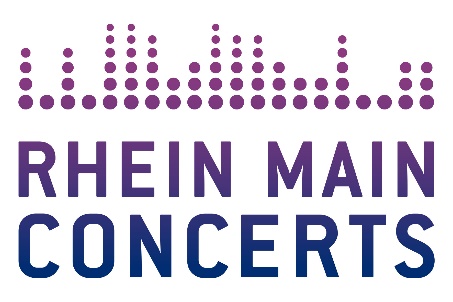 BEYOND THE BLACK & AMARANTHE  
European Co-Headline Tour 2020 Aufgrund der andauernden Pandemiesituation wegen COVID-19 muss das Konzert von Beyond the Black & Amaranthe in der Stadthalle Offenbach leider vom 27.11.2020 auf den 23.04.2021 verlegt werden. Bereits erworbene Karten behalten ihre Gültigkeit.Es ist eine ungewisse Zeit für Live-Musik im Allgemeinen, Künstler und ihre Fans. Beyond the Black und Amaranthe haben deshalb schweren Herzens beschlossen, die für Ende 2020 geplanten Termine der gemeinsamen „European Co-Headline Tour“ auf Frühjahr 2021 zu verschieben. Damit sollen europaweit möglichst alle Fans beider Bands die gleichen Chancen bekommen an den geplanten Co-Headline-Konzerten teilzunehmen. So intensiv, sicher und uneingeschränkt wie möglich. Das Konzert in der Stadthalle Offenbach wird auf den 23.04.2021 verschoben. Bereits gekaufte Karten behalten ihre Gültigkeit.BEYOND THE BLACK Frontfrau Jennifer Haben zur Tourverschiebung:"Wir konnten es schon Anfang des Jahres nicht mehr erwarten endlich wieder auf Tour zu gehen und sind bestürzt über die aktuelle Situation, die nicht nur Beyond the Black, sondern die gesamte Musikwelt extrem beeinträchtigt. Trotzdem haben wir eine beherzte Entscheidung getroffen, um damit hoffentlich bessere Rahmenbedingungen zu schaffen. Für alle unsere Fans und im Besonderen diejenigen, die sich zur Zeit nicht ohne Sorge und Einschränkungen aus dem Haus bewegen können."AMARANTHE fügen hinzu:"Wir freuen uns riesig darauf, Europa mit einem neuen Album in der Tasche zum Beben zu bringen - doch scheinbar ist 2020 durch die Pandemie nicht das Jahr, um die großen Bühnen zu rocken. So schwer es uns fällt, Geduld zu bewahren - natürlich halten wir uns an die Regeln und verschieben dieses Tourmonster auf 2021. Bleibt gesund und wir sehen uns bald!"Am 23.04.2021 rocken BEYOND THE BLACK und AMARANTHE die Stadthalle Offenbach – dies wird ein außergewöhnlicher Abend für Fans des Melodic Metals im Rhein-Main-Gebiet. 
Weitere Infos unter: 
www.amaranthe.sese | www.beyond-the-black.com
Beyond the Black & Amaranthe
+ special guestEuropean Co-Headline Tour 2020
Fr	23.04.21	Offenbach / StadthalleFr	27.11.20	Offenbach / StadthalleBeginn: 19.00 Uhr 
Tickets (inkl. Gebühren): ab € 46,00Präsentiert von: Radio BOB! Metal Hammer, Sonic Seducer, EMP, Kabel eins


Örtliche Durchführung: FOH Rhein Main Concerts GmbH
Tourneeveranstalter: COBRA Agency GmbHWeitere Informationen sowie Pressematerial unter www.rheinmainconcerts.deLike us facebook.com/RheinMainConcerts Follow us instagram.com/rheinmainconcerts & twitter.com/rheinmainliveTickets sind unter www.myticket.de sowie telefonisch unter 01806 – 777 111 (20 Ct./Anruf – Mobilfunkpreise max. 60 Ct./Anruf) und bei den bekannten Vorverkaufsstellen erhältlich.